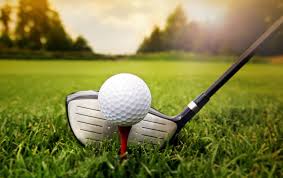 MACON-BIBB JUNIOR GOLF CHAMPIONSHIPPAR 3 CONTESTSaturday, June 11, 2016Bowden Golf CoursePRIZES FOR ALL!Youth golfers are invited to participate in a fun and unique par 3 contest which will connect leaders in our community with young athletes to promote multi-generational leadership in Macon-Bibb County.Middle Georgia community leaders will serve as caddies!